华宇集团有限公司2020届校园招聘一、公司简介华宇创建于1983年，集团成立于1995年，集地产集团、商业集团、金控集团、建设集团、物业集团、海外公司为一体的全球大型多元化综合性城市运营集团。华宇集团肩负"责任筑造理想家"的崇高使命，秉承"责任华宇，幸福一生"的品牌理念，恪守"对社会负责、对企业负责、对自己负责"的价值观，奉行"创新, 责任，诚信，稳健 "的文化理念，以服务社会、创造价值为企业目标。  华宇地产集团--中国房地产百强企业，深耕西南，布局全国，放眼世界。深耕行业36载，累计开发22座城市194个楼盘，始终不忘初心，致力于中国城市化发展进程，2020年实现销售、总值，双1000亿。 华宇集团郑州公司于2018年4月成立，土地资源储备丰富，目前已落地项目4个，货值逾200亿。二、招聘岗位及要求1、研发设计类需求专业：景观设计、建筑学等相关专业。学历要求：全日制统招本科及以上学历。2、工程运营类需求专业：土木工程、安装工程（给排水、暖通、电气工程）、工程管理等相关专业。学历要求：全日制统招本科及以上学历。3、成本类需求专业：工程造价、工程管理等相关专业。学历要求：全日制统招本科及以上学历。4、财务类需求专业：会计学、财务管理、金融学、经济学等相关专业。学历要求：全日制统招本科及以上学历。5、人力行政类需求专业：人力资源管理、应用心理学、行政管理等相关专业。学历要求：全日制统招本科及以上学历。6、审计法务类需求专业：法学、审计等相关专业。学历要求：全日制统招本科及以上学历。7、营销类需求专业：市场营销等相关专业。学历要求：全日制统招本科及以上学历。三、华宇校园招聘体系“华耀生”：非营销管培生。耀，因为优异所以闪耀，因为自信所以夺目，是华宇未来的生力军，希望能够在华宇大放异彩。“宇锐生”：营销管培生。锐，锐意进取，所向披靡，是华宇营销未来的利刃，以拼劲去冲刺成功。四、“华耀生”、“宇锐生”的福利保障1、入职即签订劳动合同，缴纳五险一金，提供具有竞争性的薪酬；2、通过师徒培养制、关键经历制、轮岗制、专项培训交流制四大制度形成体系化培养发展机制；3、拥有成长保护、薪酬福利保护、轮岗保护等为期一年的培养保护期；4、具备完善成熟的晋升渠道。五、招聘流程网申+测评→小组初试→专业复试→集团终面→发放offer→录用六、报名方式1.网申通道二维码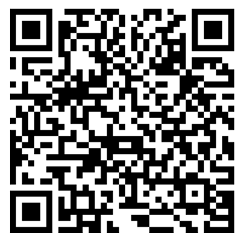 2.校招负责人联系方式：练新新15517589343（同微信）七、备注1．网申截至时间2019年9月22日晚22点，请务必尽早网申；2．宣讲会（时间、地点另行通知）提供交通补贴。